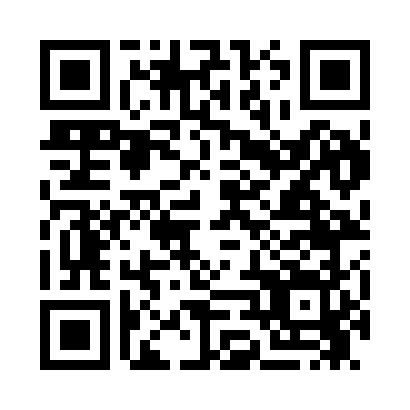 Prayer times for Canaan Land, South Carolina, USAMon 1 Jul 2024 - Wed 31 Jul 2024High Latitude Method: Angle Based RulePrayer Calculation Method: Islamic Society of North AmericaAsar Calculation Method: ShafiPrayer times provided by https://www.salahtimes.comDateDayFajrSunriseDhuhrAsrMaghribIsha1Mon4:556:211:345:228:4810:132Tue4:566:211:355:228:4810:133Wed4:576:221:355:228:4810:134Thu4:576:221:355:228:4810:125Fri4:586:231:355:228:4710:126Sat4:596:231:355:228:4710:127Sun4:596:241:355:228:4710:118Mon5:006:241:365:238:4710:119Tue5:016:251:365:238:4610:1010Wed5:026:251:365:238:4610:1011Thu5:026:261:365:238:4610:0912Fri5:036:271:365:238:4510:0913Sat5:046:271:365:238:4510:0814Sun5:056:281:365:238:4410:0815Mon5:066:291:365:238:4410:0716Tue5:066:291:375:238:4410:0617Wed5:076:301:375:238:4310:0518Thu5:086:311:375:238:4310:0519Fri5:096:311:375:238:4210:0420Sat5:106:321:375:238:4110:0321Sun5:116:331:375:238:4110:0222Mon5:126:331:375:238:4010:0123Tue5:136:341:375:238:3910:0024Wed5:146:351:375:238:399:5925Thu5:156:351:375:238:389:5826Fri5:166:361:375:238:379:5727Sat5:176:371:375:238:379:5628Sun5:186:381:375:238:369:5529Mon5:196:381:375:238:359:5430Tue5:206:391:375:228:349:5331Wed5:216:401:375:228:339:52